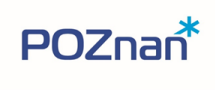 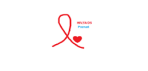 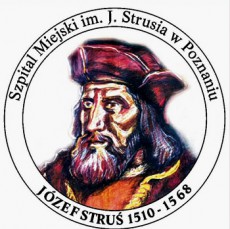 FORMULARZ ZGŁOSZENIOWY Konferencja: "Współczesne wyzwania w zakresie działań na rzecz rozwiązywania lokalnych problemów dotyczących HIV i AIDS w Poznaniu" Organizator: Miasto Poznań Data: 26 października 2023 roku Adres: Sala konferencyjna w Centrum “Świt” ul. Świt 34/36 Poznań (I piętro)Wypełniony i podpisany formularz prosimy przesłać do dnia 20.10.2023 r. na adres email: iwona_garczynska@um.poznan.pl Potwierdzenie uczestnictwa otrzymacie Państwo drogą mailową na adres wskazany w  formularzu, do dnia 24.10.2023 r.Ze względu na ograniczoną liczbę miejsc, o uczestnictwie w konferencji decyduje kolejność  zgłoszeń. Organizator zastrzega sobie prawo do wcześniejszego zakończenia procesu  rekrutacyjnego oraz do zmian w programie konferencji. Udział w konferencji jest bezpłatny. Informacje o przetwarzaniu danych osobowych Informacja nt. przetwarzania danych osobowych zgodnie z art. 13 ust. 1 i ust. 2 ogólnego  rozporządzenia o ochronie danych osobowych (RODO) z dnia 27 kwietnia 2016 r. znajduje się  na stronie Miasta Poznania: https://www.poznan.pl/mim/main/-,p,42126,42127,42487.html. ……………………………………………………………. Data i podpis uczestnika1. Imię i nazwisko  uczestnika/uczestniczki2. Adres e-mail uczestnika/ uczestniczki3.3.  Miejsce pracy/     Organizacja